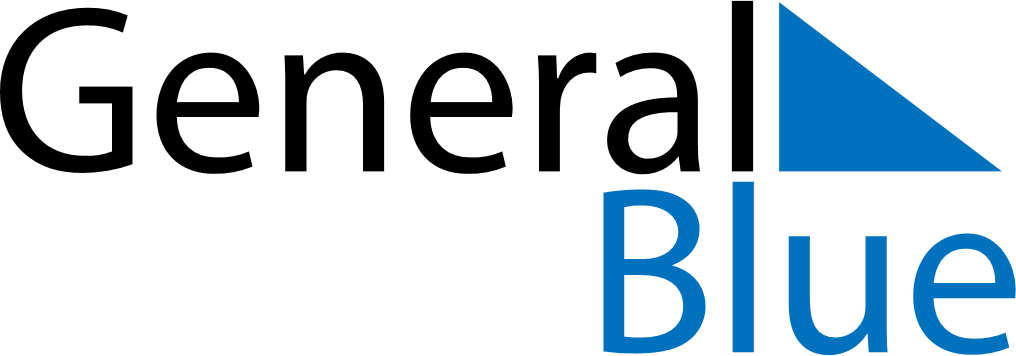 Weekly CalendarJune 26, 2022 - July 2, 2022Weekly CalendarJune 26, 2022 - July 2, 2022Weekly CalendarJune 26, 2022 - July 2, 2022Weekly CalendarJune 26, 2022 - July 2, 2022Weekly CalendarJune 26, 2022 - July 2, 2022Weekly CalendarJune 26, 2022 - July 2, 2022SundayJun 26MondayJun 27MondayJun 27TuesdayJun 28WednesdayJun 29ThursdayJun 30FridayJul 01SaturdayJul 026 AM7 AM8 AM9 AM10 AM11 AM12 PM1 PM2 PM3 PM4 PM5 PM6 PM